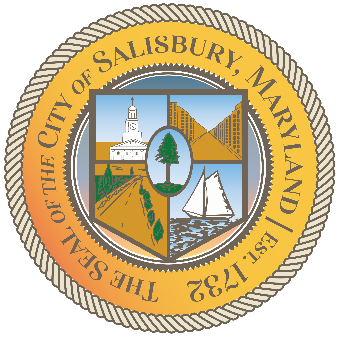 CITY OF SALISBURYHUMAN RIGHTS ADVISORY COMMITTEE MEETING AGENDA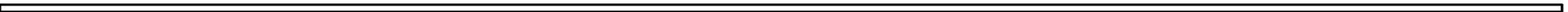 MEETING LINK—https://us02web.zoom.us/j/88359300673  Item I		Call to Order – Introductions and welcome                  Item II		Approval of November Meeting Minutes                          Item III             Current works for discussion                                            Vote on final draft of the HRAC Social Media PlanHuman Rights Awards UpdatesCity of Salisbury Housing First ProgramItem IV 	Open public forum and current events                           February – Black History Month  Item V	AnnouncementsItem VI             Schedule next meeting and adjournFebruary 10, 20226:00 p.m.Government Office Building Virtual Meeting